BEWERBUNGfür einen Ausbildungsplatz als (Beruf)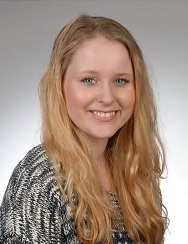 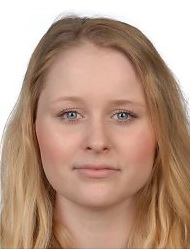    Unpassend: Passfoto	BewerbungsfotoMax MusterHierweg 1	 12345 BeispielstadFon 0123 / 4 56 78 90 7	MAIL m.muster@mail.deAnlagen:  Lebenslauf, 2 Zeugnisse, 2 Praktikumsbeurteilungen, Zertifikat* = Bewerbungsfoto selbst herstellen mit Digitalkamera/ Smartphone, dann hier einfügen über:Menü Einfügen – Grafik – Bild im angeschlossenen Gerät suchen – ÖffnenBesser: Vom Fotografen machen lassen!